Corn SnakeElaphe guttata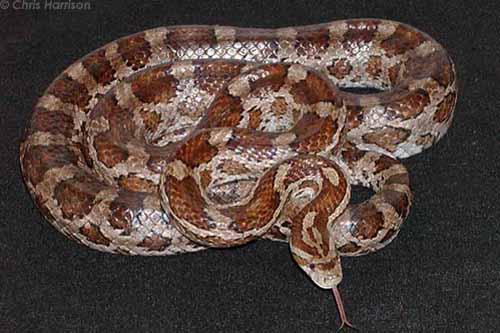 Photo by Chris Harrison,  http://www.birdsandherps.com/bvsnakes/eguttata.html DESCRIPTION corn snakes are tan, grayish-tan, or orangish-tanLarge brown to reddish-brown dark-edged blotches down the center of the back, below which is another row of smaller alternating blotches, followed by a third series of even smaller dots at the belly lineblack and white underbellyAdults grow to 3 to 4 feet.LIFE CYCLEBreed after the first winter cooling.  Egg-laying occurs slightly more than a month after mating, with 12–24 eggs deposited into a warm, moist, hidden location. Mother snake abandons the eggs and does not return to them. Approximately 10 weeks after laying, the young snakes use a specialized scale called an egg tooth to slice slits in the egg shell, from which they emerge at about 5 inches in length. Live 6-8 years in the wild.BEHAVIORSubdues its small prey by constriction.  The name “corn snake” refers to the days when southern farmers stored harvested corn in a wooden crib.  Rats and mice came to the crib to feed on the corn and the snakes came to feed on the rodents.HABITATOvergrown fields, forest openings, trees, abandoned buildings.  Do not usually inhabit wet bottomlands.Usually remain on the ground, but can climb trees and cliffs.FOODRats and mice.SOURCEShttp://en.wikipedia.org/wiki/Corn_snake http://www.birdsandherps.com/bvsnakes/  Snakes; a Field Guide, James R. Dixon and John E.  Press, Austin, 2005, pp. 134-137.